                                           ГОУ  ВПО   УГМА   Росздрава                                           Медико-профилактический факультет                                Кафедра   философии, биоэтики и культурологии                       Утверждаю:                                                     «          »                            2008 г.                                                     Проректор по учебной работе                                                                      Профессор___________ Давыдова Н.С.                                                            РАБОЧАЯ ПРОГРАММА                                                           ПО   БИОЭТИКЕ                           Для  специальности:  «Медико-профилактическое  дело»  -  060104  В соответствии с Федеральным компонентом государственного образовательного стандарта ВПО и программой «Биоэтика. Общий курс для студентов высших медицинских учебных заведений» 2001 год.                                                                   2008    годСоставитель: канд. филос. наук, доцент кафедры философии, биоэтики и     культурологии В.А. Киселев.       Рецензент: зав. кафедрой философии УРО РАН  док. филос. наук  Ю.И. МирошниковОдобрено цикловой методической комиссией по гуманитарным и социально- экономическим наукам                                                                   Протокол № 3 _____    «15____»_апреля_____________2008г.Председатель комиссии д.ф.н., профессор _____________________________А.А.БаталовРЕЦЕНЗИЯна программу  по дисциплине  «Биомедицинская этика»доцента кафедры философии Уральской государственной медицинской академии В.А.Киселева.Программа «Биомедицинская этика» рассчитана на 18 часов лекций и 18 часов практических занятий. Общий объем составляет 36 часов. Программа состоит из 9 тем, включающих основные Биоэтические проблемы (возникновение биоэтики, принципы врач-пациент, медицинская тайна, право на жизнь и право на достойную смерть, трансплантология, психиатрия, биомедицинский эксперимент). К каждой теме предложена необходимая учебная, нормативная и специальная литература. В конце программы сформулированы вопросы сеточного зачета по данному курсу.Положительной стороной программы, на мой взгляд, является, во-первых, рассмотрение биоэтических проблем как междисциплинарных проблем, во-вторых, в курсе представлены точки зрения как отечественных, так и зарубежных специалистов в области биоэтики; в-третьих, по всем темам проводится тесная связь принципов биоэтики и медицинской практики.Учебно-методическая сторона курса подкрепляется использованием публицистики и художественной литературы в некоторых темах.Над дальнейшей работой над курсом В.А.Киселеву можно порекомендовать перераспределить часы по темам, уделив больше внимания острым проблемам биоэтики: генные технологии, право на достойную смерть и хоспис, защите прав испытуемых в биомедицинских исследованиях.Считаю, что авторская программа доцента В.А.Киселева «Биомедицинская этика»,- соответствует государственному  образовательному стандарту и отвечает требованиям, предъявляемым к учебным курсам медицинских и фармацевтических вузов.3 июня 2008 г.Зав. кафедрой философииУрО РАН, доктор философских наук, профессор Мирошников Ю.И.Выписка из протокола № 3заседания кафедры философии, биоэтики и культурологииот 8 сентября 2011 г.Присутствовали: зав.кафедрой, доцент Е.В.Власова, профессор В.М.Князев, доцент В.А.Киселев, и.о. доцента Е.В.Белоусова, и.о.доцента К.И.Заболотских, доцент А.А.Коряковцев, ст. препод. Л.Д.Ламберов, ассистент Г.А.Шеметов, зав.учебно-методическим кабинетом А.И.Орлова.Слушали: О внесении изменеий в рабочую программу дисциплины «Биоэтика» по специальности: 060104 – медико-профилактическое дело на 2011/2012 уч.год.Решили: Рабочую программу по биоэтике  на 2011/2012 уч.год утвердить без изменений.Зав.кафедрой философии, биоэтики и  культурологии, доцент                                                           Е.В.Власова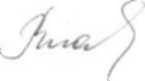 Выписка из протокола № 2заседания кафедры философии, биоэтики и культурологии от 06 сентября 2010г.Присутствовали: зав. каф., доцент Власова Е.В., проф. Князев В.М., доц. Киселёв В.А., доц. Коряковцев А.А., ст. препод. Белоусова Е.В. , ст. препод. Заболотских К.И., асс. Виноградова С.Г., асс. Ламберов Л.Д., асс. Шеметов Г.А., зав. уч.- метод. каб. Орлова А.И.Слушали:  доц. В.А.Киселёва о внесении изменений в рабочую программу по дисциплине «Биоэтика» по специальности: 060104 – Медико-профилактическое дело на 2010/11 уч. г.Постановили: согласно приказа ректора № 552-р от 01.12. 2009 г. «О введении в действие Положения о балльно-рейтинговой системе оценивания учебных достижений студентов УГМА» внести соответствующие  изменения в рабочую программу и УМК по дисциплине.                    Председатель: зав. каф., доц. _____________Е.В.Власова                   Секретарь: зав. уч.- метод. каб._____________А.И.Орлова    Выписка из протокола № 2заседания кафедры философии, биоэтики и культурологииот 15 сентября 2009 г.Присутствовали: зав. каф., доц. Власова Е.В., проф. Князев В.М., доц. Киселёв В.А., доц. Савенков А.И., ст. препод. Белоусова Е.В.,  асс. Шеметов Г.А., зав. учебно- метод. кабинетом  Орлова А.И.Слушали: Утверждение рабочей программы по биоэтике на 2009/10 уч. год. Выступили:  доц. Киселёв В.А. предложил утвердить рабочую программу по биоэтике для всех специальностей без изменений в связи с основательной разработкой её в прошлом учебном году. Решили: Утвердить рабочую программу по биоэтике для всех специальностей без изменений на 2009/10 уч. год. Выписку из протокола представить в УМУ УГМА.                    Зав. каф. философии, биоэтики и культурологии, доцент___________Е.В.ВласоваВыписка из протокола № 2Заседания кафедры философии, биоэтики и культурологииОт 4 сентября 2008 годаПрисутствовали: зав. кафедрой, доцент Е.В. Власова, доцент В.А. Киселев, доцент А.И. Савенков, ст. преподаватель Е.В.Белоусова, ассистент Е.А. Бугаева, ассистент Г.А. Шеметов, зав. Кабинетом А.И. ОрловаСлушали: доц.В.А. Киселева о внесении изменений в рабочую программу по дисциплине «Биоэтика» по специальности: 060104-«Медико-профилактическое дело» на 2008/09 уч .год.Постановили: В связи с новыми требованиями к оформлению УМК в учебном процессе на медико-профилактическом факультете в 2008/09 учебном году руководствоваться исправленным и доработанным вариантом рабочей программы по дисциплине «Биоэтика»                       Представить в учебно-методическое управление и библиотеку УГМА по одному экземпляру доработанной и исправленной рабочей программы по биоэтике по специальности : 060104-«Медико-профилактическое дело».Зав.кафедрой философии, биоэтики и культурологии, доцент Е.В. ВласоваВведение    Дисциплина «Биомедицинская этика» (Биоэтика) выступает важнейшей составной частью федерального компонента высшего профессионального медицинского образования  РФ (ГОС ВПО, март 2000). Она определена в качестве обязательной дисциплины гуманитарного цикла. Рабочая программа по курсу «Биомедицинская этика»  рассчитана для студентов 1 курса фармацевтического, 2 курса лечебно-профилактического, педиатрического, медико-профилактического, стоматологического факультетов очного обучения. Помимо очного обучения рабочая программа предусматривает преподавание биомедицинской этики и для студентов очно-заочного обучения фармацевтического и стоматологического факультетов.    Дисциплина «Биомедицинская этика» ориентирует студентов на изучение медицины,  как в историческом  плане, так и на современном этапе, со стороны важнейших человеческих ценностей. Глубокий гуманистический потенциал медицины постигается студентами через освоение этических, правовых, религиозных и иных аспектов врачевания, а также в приобретении навыков, умении решать возникающие биоэтические проблемы.    Дисциплина  «Биомедицинская этика» (Биоэтики) содержит все необходимые дидактические единицы и рассчитан на 36 часов (18 часов лекций и 18 часов семинарских занятий). Содержание курса включает анализ основных биоэтических проблем, возникающих в современной медицине: модели отношения «врач-пациент», медицинская тайна, эвтаназия, хоспис, ценностные проблемы аборта, вспомогательных репродуктивных технологий, применение генных технологий, принципы согласия и несогласия в трансплантологии и др.. Рабочей программой предусмотрены разные виды усвоения студентами данного курса: беседа, доклады, диспуты, решение ситуационных задач, обсуждение художественного материала по некоторым темам. На первых занятиях предусмотрено проведение входного контрольного тестирования (ВКТ). Завершается курс сеточным зачетом в форме или письменной контрольной работы, или итоговым тестовым контролем (ИЗКЗ).ЦЕЛЬ ПРЕПОДАВАНИЯ  БИОМЕДИЦИНСКОЙ  ЭТИКИ:Биоэтика – это междисциплинарная гуманитарная наука, являющаяся важнейшей составной частью федерального компонента высшего профессионального медицинского образования и неотъемлимой составной частью подготовки современного специалиста в здравоохранении. ОСНОВНЫЕ  УЧЕБНЫЕ  ЦЕЛИ:    - формирование общекультурных и профессилнальных компетенций будущих специалистов;           - формирование биоэтической культуры будущих врачей;-  способствовать включению будущих специалистов в реалии современной   медицины с ее ценностями и проблемами;- воспитание у студентов чувства уважения к отечественной медицине;     - подготовить будущих специалистов к выполнению профессиональных обязанностей в условиях многоуклалной медицины и рыночной экономики;- привить студентам чувство долга и благоговения перед человеческой жизнью.ЗАДАЧИ   ИЗУЧЕНИЯ БИОЭТИКИ:В процессе изучения данной дисциплины ставится достижение следующих задач:-  овладение культурой биоэтического мышления, способствующей видению биоэтических проблем;-  различение этические, правовые, религиозные, экономические интересы и ценности  пациентов, мотивы принятия решения пациентами;-  решение биоэтических проблем, сохраняя уважение моральной автономии пациентов; - выстраивание тактики поведения врача (эксперта) в ситуациях, чреватых конфликтом со стороны пациентов, клиентов.. СТУДЕНТ  ДОЛЖЕН  ЗНАТЬ: - социальные  и естественнонаучные причины возникновения биомедицинской этики (биоэтики), как качественно новой ступени развития медицинской этики;- сущность и принципы биоэтики; основные нормативные документы (правовые и этические), регламентирующие деятельность медицинских работников; -особенности проявления  биоэтических проблем в разных областях современной медицины;- основные сущностные характеристики  деонтологии, медицинской этики, биоэтики;- основные модели отношения врача и пациента в современной медицине; - права и обязанности врача, степень его ответственности в случае причинения материального и морального вреда пациенту.ВИД  И  ОБЪЕМ   УЧЕБНОЙ  РАБОТЫ	   (таблица)ТЕМАТИЧЕСКИЙ  ПЛАН  ЛЕКЦИЙ1.Биоэтика: возникновение, принципы, проблемы………………..2 часа2. «Врач – пациент»: аспекты, модели …………………………….. 2 часа            3. Медицинская тайна /принцип конфиденциальности/ …………. 2 часа            4. Право на жизнь и репродуктивная медицина ………………       2 часа             5. Право на достойную смерть: хоспис, эвтаназия …………….      2 часа             6. Биоэтические проблемы трансплантации ……………………    2. часа             7. Психиатрия и биоэтика …………………………………………. 2 часа 8. Биоэтические проблемы медицинских исследований ……….   2  часа 9. Геномика и генные технологии ………………………………… 2 часа                                                                                    Всего:  лекции – 18 часов                          ТЕМАТИЧЕСКИЙ  ПЛАН  СЕМИНАРОВОрганизационно-методический.  ВКТ……………………….. 2 часа«Врач – пациент»: аспекты, модели ………………………….  2 часаМедицинская тайна /принцип конфиденциальности/ ………2 часаПраво на жизнь и репродуктивная медицина ………………. 2 часаПраво на достойную смерть: хоспис, эвтаназия …………….. 2 часаБиоэтические проблемы трансплантации …………………… 2 часаПсихиатрия и биоэтика …………………………………………  2 часаБиоэтические  проблемы медицинских исследований ……… 2 часаИтоговое занятие. ИЗКЗ.  ………………………………………. 2 часа                                                                   Всего: семинары – 18 часов                 Объем учебной работы – 36 часовСАМОСТОЯТЕЛЬНАЯ  РАБОТА  СТУДЕНТОВ        (таблица)Краткое содержание лекций по дисциплине «Биомедицинская этика» Тема-1.Биоэтика: возникновение, структура     Исторические условия возникновения биоэтики. Нюрнбергский кодекс 1947 года. Клиническая медицина: 60-70 годы ХХ века. Структура биоэтики: ценности, знания, принципы, проблемы. Мировоззренческий и междисциплинарный характер биоэтики. Морально-этические нормы, правила и принципы профессионального врачебного поведения. Соотношение биоэтики, деонтологии и медицинской этики.Тема-2. Отношение «Врач-пациент»: модели      «Врач-пациент»- базовое отношение здравоохранения. Аспекты: административно-организационный, этический, правовой, религиозный, эстетический, психологический, политический, экономический. Модели отношения «врач-пациент»: патерналиткая (авторитарная) информированного согласия. Место и роль врача и пациента в этих моделях, цели моделей, проблемы. Права врача и пациента.      Классификация действий врача: надлежащие и ненадлежащие. Дефекты медицинской помощи: несчастный случай, преступление, врачебная ошибка, проступок. Формы ответственности врача: дисциплинарная, административная, гражданско-правовая, уголовная. Этические основания современного медицинского законодательства. Ответственность пациента.Тема-3. Медицинская тайна     Междисциплинарный характер «тайны», ее виды. История и специфика медицинской тайны. Правовой и этический аспекты тайны. Сведения, составляющие медицинскую тайну; лица, обязанные хранить тайну. Умышленное и неумышленное разглашение тайны. Ответственность за разглашение тайны. Условия разглашения тайны без согласия пациента. Этические проблемы использования плацебо.Тема-4. Право на жизнь и репродуктивная медицина    Применение этических принципов при использовании новых медицинских технологий. Репродуктивное здоровье, право и выбор человека. Типы медицинского вмешательства в репродуктивную функцию человека:  ограничивающий и стимулирующий.     Этические, правовые и религиозные проблемы аборта, контрацепции, стерилизации. Проблема репродуктивного выбора социопатических (асоциальных) женщин. Либеральная и консервативная позиции по аборту. Проблема статуса человеческого эмбриона.      Вспомогательные репродуктивные технологии (ВРТ). Этические и правовые коллизии применения ЭКО. Социальные проблемы суррогатного материнства. Религия и ВРТ.Тема-5.  Право на достойную смерть: эвтаназия и хоспис    Структура нормы «право на жизнь». Право человека на достойную жизнь: суицид, эвтаназия, хоспис. Эвтаназия: термин и понятие. Виды эвтаназии. Причины, обостряющие интерес к эвтаназии. Медицинская этика и эвтаназия. Закон и эвтаназия: отечественный и зарубежный опыт. Хоспис как альтернатива эвтаназии. Принципы хосписного движения. Тема-6.  Биоэтические проблемы трансплантации     История и виды трансплантации. Востребованность трансплантации. Пути проблемы решения дефицита донорских органов. Этические и правовые проблемы изъятия органов у живых доноров, у трупа. Принципы «согласия» и «несогласия» в трансплантологии. Этические аспекты отношения к донору и реципиенту. Психологические феномены трансплантации. Религия и трансплантация.Тема-7.  Психиатрия и биоэтика      Эволюция этических и правовых стандартов психиатрической помощи: Пинель Ф., Конолли Д., Корсаков С. Феномены «госпитализма» и «антигоспитализма». Биоэтические особенности психиатрической помощи: специфика пациента, добровольность и принуждение, баланс интересов душевнобольного и общества, модели отношения «психиатр-душевнобольной». Социальные гарантии защиты профессиональной зависимости врача-психиатра. Этический кодекс психиатра.Тема-8.  Биоэтические проблемы медицинских исследований     Эксперимент и медицина. Виды медицинских экспериментов: лабораторный, биомедицинский, клинический. Противоречие естественнонаучной и ценностной составляющей в эксперименте. Биоэтические принципы в медицинских исследованиях: Нюрнбергский кодекс (1947), Хельсинкско- Токийская декларация  (1964-1989). Проблема допустимости исследований на человеческих преэмбрионах, плодах, детях, недееспособных пациентов, заключенных, военнослужащих.     Гуманное содержание и минимизация страданий лабораторных животных. Полемика «вивисекционистов» и «антививисекционистов». Проблема эвтаназии лабораторных животных. Возможность замещения лабораторных животных молекулярно-биологическими, компьютерными и иными моделями.Тема-9. Геномика и генные технологии       Этические вопросы генных технологий: диагностика, консультирование, терапия, инженерия. Генетическая информация- собственность врача, пациента, близких пациента? Право пациента «знать» или «не знать» генетический диагноз. Нужен ли генетический паспорт.        Старые и новые проблемы евгеники. Этические и религиозные проблемы клонирования. Аргументы «за» и «против» клонирования человека. Этические проблемы использования стволовых клеток в медицине. ИНФОРМАЦИОННОЕ И УЧЕБНО-МЕТОДИЧЕСКОЕ ОБЕСПЕЧЕНИЕ  ДИСЦИПЛИНЫ  «БИОЭМЕДИЦИНСКАЯ ЭТИКА»           Основная Хрусталев Ю.М. Биоэтика. Философия сохранения жизни и сбережения здоровья: учебник.- М., 2011. 50 экз., библ. УГМА.Шамов И.А.  Биомедицинская этика. – М: Медицина,2006. 10 экз.,библ. УГМАКиселев В.А. Биоэтический словарь: Учебное пособие.-Екатеринбург,УГМА,2006. Рекомендуется Учебно-методическим объединением по медицинскому и фармацевтическому образованию вузов России в качестве учебного пособия для студентов медицинских вузов.Уильямс Дж. Р. Руководство по медицинской этике / Под ред. Ю.М. Лопухина, Б.Г.Юдина, Л.А. Михайлова. - М.,2006. Гриф УМО. Яровинский М.Я. Медицинская этика (Биоэтика).- М.,2006. 2006.                 Дополнительная литература               1. Акопов В.И. Маслов Е.Н.  Право в медицине. – М.,2002.               2. Бобров О.Е. Антология интриг и предательства в медицине. – Донецк, 2009...               3.  Елькин И.О.. Егоров В.М., БлохинаС.И. Философия, этика и право в анастезиологии-  реаниматологии. – Екатеринбург, НПРЦ «Бонум», 2006.   4.Кириленко Е.И. Модели медицины  в поликультурном мире//Человек.2011.№  4.       5. Киселев В.А. Сборник ситуационных задач по биомедицинской этике: Учебное             пособие. – Екатеринбург, УГМА, 2009.                   6.  Летов О.В. Биоэтика и современная медицина. – М.,2009.                 7. Орлов А.Н. Клиническая биоэтика. – М.,2003.Литература для углубленного изучения:Дернер Клаус. Хороший врач. / Пер. с немецк. – М.,2006.Зильбер А.П. Этюды мдицинского права и этики. – М.,2008.          3. Капинус О.С. Эвтаназия в свте права на жизнь. – М.,2006.          4. Слейтер Лорин. Открыть ящик Скиннера / Пер с англ. – М.,2007.          5. Философский словарь по правам человека. 2-е изд., испр. и доп.- Екатеринбург,   2007.          6. Фуко М. История безумия в классическую эпоху. – Санкт-Петербург,1997.          7. Фукуяма Фр. Наше постчеловеческое будущее. – М., 2004.           8. Циттлау Ю.  Могло быть и хуже. Истории знаменитых пациентов и их  героев врачей.-   СПб.,2010.ПРОТОКОЛ СОГЛАСОВАНИЯРАБОЧЕЙ ПРОГРАММЫ  ПО   ДИСЦИТПЛИНЕ «БИОМЕДИЦИНСКАЯ   ЭТИКА» С РАБОЧИМИПРОГРАММАМИ СМЕЖНЫХ ДИСЦИПЛИНСпециальность: 060104-медико-профилактическое дело                         ДокументВсего часов(трудоемкость)Всего часов(трудоемкость)Из них самостоятельная работаИз них самостоятельная работаАудиторная работа в часах.Аудиторная работа в часах.Аудиторная работа в часах.ВЧасахВкредитах*  ВЧасахВкредитах*Всего                                               Лекций  Практи                        ческихзанятий     ГОС ВПО-Медико-профилактическое дело     06010454Учебный план ГОУ ВПО УГМА5721361818Типовая программа по биоэтике 20001 г.36361818Рабочая программа кафедры5721361818       ТемаКол.часов    Форма работы           Отчетность           Отчетность           Отчетность1.Биоэтика: Возникновение, принципы, структура.22.»Врач-пациент»Аспекты, модели23.Медицинская тайна2СамостоятельноеизучениеСамостоятельноеизучениеВопросы на зачете4.Репродуктивная медицина:биоэтические проблемы3СамостоятельноеизучениеСамостоятельноеизучениеВопросы на зачете5.Биоэтика и эвтаназия2СамостоятельноеизучениеСамостоятельноеизучениеВопросы на зачете6.Этика и хосписы.2СамостоятельноеизучениеСамостоятельноеизучениеВопросы на зачете7.Правовые проблемыТрансплантации.2СамостоятельноеизучениеСамостоятельноеизучениеВопросы на зачете8.Психиатрия и биоэтика2СамостоятельноеизучениеСамостоятельноеизучениеВопросы на зачете9.Биомедицинский эксперимент и праваИспытуемых.2СамостоятельноеизучениеСамостоятельноеизучениеВопросы на зачете10.Этические проблемы генных исследований.2СамостоятельноеизучениеСамостоятельноеизучениеВопросы на зачете       Всего.21СамостоятельноеизучениеСамостоятельноеизучениеВопросы на зачетеДисциплинаОсновныетемыОбъём часовСеместрКафедраПодпись заведующегоКультурологияЭтика и этикет21,2философииПравоПрава, обязанности и ответственность мед. персонала42Истории, экономики и праваФилософияФилософия медицины82философии